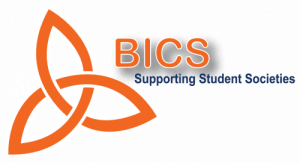 Best Society (in a Charity or Civic field) Application FormNote: The society must be in existence for 2 years or more.All application forms must be typed. Handwritten applications will not be accepted.A copy of this application form must be uploaded as per instructions.Text boxes will extend as you type and where word limits exist it is clearly stated. Adjudicators have a lot of material to read so concision in answers is appreciated. Remember adjudicators award marks for facts above all else so make use of bullet points, etc. when appropriate.Please read through the nomination form in its entirety before filling it out. Read and answer the questions, do not repeat yourself, brevity is appreciated by the adjudicators, however don’t leave anything important out. Uploading your application as a shared word doc in Google Drive is a good idea so that more than one person can work on it. Spell and grammar check and read and answer the questions. Note and adhere to the word count as the judges will only read up to that amount. (Note: you do not need to meet the word count, just don't exceed it). If using any Hyperlinks make sure they are working and save as a PDF for uploading.Note:   Your Society must engage your members with an off campus entity. The benefit or benefits must include at least two of the following elements:  Financial, volunteering, education and/or awareness raising for your target entity or entities.It can benefit one or more entities and must be an integral part of your society’s aims and objectives.There is no distinction or value judgment made on the thematic area or perceived value of the target entity or whether the target entity is local, national or international.Marking SchemeEach application is marked by three separate adjudicators. The marks listed throughout refer to the marks each individual adjudicator awards.The Best Society (In Cultural, Academic or Social field) application consists of a total of 100 marks. This is divided as follows:Application form: consists of one section (nomination) with multiple questions(85 marks)             Supporting Documentation Portfolio: a mandatory portfolio of supporting documents. 
Note Use Powerpoint and save as a PDF. This is visual so avoid too many words.  (5 marks)Video: Note use this opportunity to elaborate on the themes in the questions below, to help the judges get to know your society. 
Max 5 minutes.   (5 marks)Discretionary marks: for overall impression (5 marks)    GOOD LUCK!Background InformationTips for Portfolio at this linkTips for Video at this linkPLEASE PROCEED TO SECTION 1Section 1: OrganisationTotal marks: 25Please read each question carefully and answer what is asked. Where appropriate use of bullet points, and delivery of key information is encouraged. Remember adjudicators have lots to read so brevity, while giving complete answers, is appreciated. Formatting your answers is important, to ensure that the information you are giving is in the easiest format to read. Things like bullet points, underlining and bolding can be very useful.PLEASE PROCEED TO SECTION 2Section 2: FinanceTotal marks: 10Please read each question carefully and answer what is asked. Where appropriate use of bullet points, and delivery of key information is encouraged. Remember adjudicators have lots to read so brevity, while giving complete answers, is appreciated. It is mandatory to include the following in your portfolio: Bank statements if available, otherwise confirmation letter from Societies’ Officer that your balance sheet is accurate; Letter from Societies’ Officer confirming grants received from your institution. Also useful is a detailed breakdown of income and expenditure, sample of receipts, sponsorship request letters and replies if any.Click here for Finance TipsPLEASE PROCEED TO SECTION 3Section 3: PublicityTotal marks: 20Please read each question carefully and answer what is asked. Where appropriate use of bullet points, and delivery of key information is encouraged. Remember adjudicators have lots to read so brevity, while giving complete answers, is appreciated. PLEASE PROCEED TO SECTION 4Section 4: Charity/Civic ElementTotal marks: 30Please read the following instructions carefully. You need to answer TWO of the following four sections; Fundraising, Volunteering, Education, Awareness Raising/Advocacy. Each section is weighted evenly and each is worth 15 marks. Read through each section carefully and select the two sections which are most applicable to the work of your society. Please read each question carefully and answer what is asked. Where appropriate use of bullet points, and delivery of key information is encouraged. Remember adjudicators have lots to read so brevity, while giving complete answers, is appreciated. It is important to avoid repetition between subsections when answering this section.Section 4a: FundraisingTotal marks: 15Please read each question carefully and answer what is asked. Where appropriate use of bullet points, and delivery of key information is encouraged. Remember adjudicators have lots to read so brevity, while giving complete answers, is appreciated. Section 4b: VolunteeringTotal marks: 15Please read each question carefully and answer what is asked. Where appropriate use of bullet points, and delivery of key information is encouraged. Remember adjudicators have lots to read so brevity, while giving complete answers, is appreciated. Section 4c: EducationTotal marks: 15Please read each question carefully and answer what is asked. Where appropriate use of bullet points, and delivery of key information is encouraged. Remember adjudicators have lots to read so brevity, while giving complete answers, is appreciated. Section 4d: Awareness Raising/AdvocacyTotal marks: 15Please read each question carefully and answer what is asked. Where appropriate use of bullet points, and delivery of key information is encouraged. Remember adjudicators have lots to read so brevity, while giving complete answers, is appreciated. PLEASE PROCEED TO SECTION 5Section 5: OtherPlease read the question carefully and answer what is asked. Please note the word limit.Name of SocietyCollegeName of person submittingPhone NumberEmail AddressYear the Society was founded (an approximate date if unsure will suffice)Number of society members 1.1  Please detail the society’s aims and objectives.Tips: These should be the aims and objectives as outlined in the society’s constitution. 1.2  How has the society’s work fulfilled these aims and objectives? (5 Marks) (max 400 words)1.3  Please give details of the society’s committee structure and how committee members functioned as a team. (4 Marks)1.4  Detail the society’s membership numbers, and how the society went about attracting new members? (4 Marks) (max 400 words)Tips: It is important to detail the society’s membership numbers as a percentage of the overall campus population. It is also important to showcase your membership numbers in proportion to your campus.1.5  Please detail the challenges encountered by the society this year. (4 Marks) (max 500 words)Tips: Include how you overcame these challenges in your society1.6  What systems have been put in place to ensure the continuity of the society and to ensure its ongoing success?(4 Marks)  (max 400 words)Tips: In your portfolio, show evidence of these things, for example include any handover documents you have.1.7  What has the society contributed to student life this year?(4 Marks) (max 400 marks)Tips: Please detail what specifically the society adds to campus life that would be missing if the society didn’t exist. What do you do that no one else does on campus?2.1  Details of income and expenditure ? (5 Marks)Tips: Copy and paste a complete balance sheet of both income and expenditure below and detail afterwards when necessary. Make sure that this is legible for the judges, if you are unsure how to format it, ask your societies’ officer. 2.2  Describe how you managed your finances this year. Provide details of the success securing funds for the running of the society. (5 Marks) (max 400 words)Tips: Tell the judges about how you manage your accounts, and who does it.3.1  Please detail how the society communicated with its members.  
(10 Marks) (max 600 words)Tips: This question seeks to understand how the society engaged with its members over the course of the year and what methods they used. List them out and then explain how you used them, include examples in your portfolio.3.2  Please list and give details of the variety of methods used to promote your society and its activities, highlighting any creativity and innovation? (10 Marks) (600 words)Tips: It is important to detail the variety of publicity methods used as well as the creativity and innovation of society publicity. Show how you made your society stand out. List them out and then explain how you used them, include examples in your portfolio.Please list the sections to be answered4a.1 Describe the fundraising the society engaged in and the impact it had on the target entity. (5 Marks) (max 500 words)Tips: Explain a) what the target entity is and does, and b) how successful the fundraising was and the impact it will have on the target entity4a.2 Describe the goals and targets the society set in relation to the fundraising and how successful the society was in achieving these. (5 Marks) (max 300 words)Tips: This answer must be backed-up with appropriate financial records. Show the plan you had for raising money for your chosen group and how you set about achieving this.4a.3  Outline the variety and innovation used in the fundraising efforts. (5 Marks) (max 400 words)4b.1  Describe the volunteering aspect of the society and the impact this had on the target entity. (5 Marks) (max 500 words)Tips: Tips: Explain a) what the target entity is and does, and b) what was entailed with the volunteering and the impact it had on the target entity.4b.2 Detail the number of the society’s members that engaged in the voluntary activity and the time spent volunteering. (5 Marks) (max 400 words)Tips: It is important to state the number of members engaged in the voluntary activity as a percentage of both the society’s membership and the overall student population in your college. It is also important to detail the number of hours spent by members directly engaging in the voluntary activity. 4b.3 Please detail the impact the voluntary activity had on the society’s members and the wider campus community. (5 Marks) (max 400 words)Tips: It’s good to talk to the groups you worked with to understand the impact your work has had.4c.1  Describe the educational aspect of the society and the impact this had on your target entity. (5 Marks) (max 500 words)Tips: It is important to clearly state at the outset what the target entity for the society’s educational activity was, and the work that they carry out before proceeding to detail all aspects of your education activity.4c.2 Detail the number of the society’s members that engaged in the educational activity and the time spent volunteering. (5 Marks) (max 400 words)Tips: It is important to state the number of members engaged in the educational activity as a percentage of both the society’s membership and the overall student population in your college. It is also important to detail the number of hours spent by members directly engaging in the educational activity.4c.3  Please detail the impact the educational activity had on the society’s members and the wider campus community. (5 Marks) (max 400 words)Tips: It’s good to talk to the groups you worked with to understand the impact your work has had.4d.1 Describe the awareness raising or advocacy aspect of the society and how the society raised awareness of an issue or entity, on and/or off-campus. (5 Marks) (max 500 words)Tips: It is important to clearly state at the outset what the target entity / cause for the society was, and the work that they carry out before proceeding to detail all aspects of how the society went about raising awareness or advocated about the cause or entity.4d.2 Describe the goals and targets the society set in relation to the awareness raising / advocacy and elaborate on the society’s success with those goals. (5 Marks) (max 300 words)Tips: It is important to quantify the success of the society’s awareness raising / advocacy.4d.3  Please detail the impact the awareness raising / advocacy had on the society’s members and the wider campus community. (5 Marks) (max 400 words)Tips: It’s good to talk to the groups you worked with to understand the impact your work has had.5.1  What would it mean to the society to win this award and why do you feel the society merits the award? Note: While there are no specific marks for this section it will inform the discretionary marks awarded. There is a word limit of 250 words on this answer.